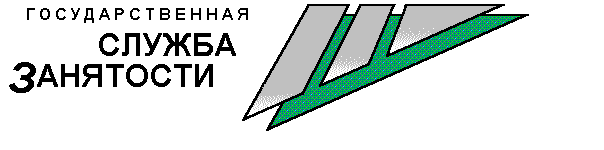 Актуальная информация для работодателей
       Во исполнение Постановления Правительства РФ от 12.04.2020 №486 «Об утверждении Временных правил предоставления работодателями информации о ликвидации организации либо прекращении деятельности индивидуальным предпринимателем, сокращении численности или штата работников организации, индивидуального предпринимателя и возможном расторжении трудовых договоров, а также иных сведений по занятости в информационно-аналитическую систему общероссийской базы вакансий «Работа в России»».       Настоящее постановление действует с 12.04.2020 и предусматривает регистрацию на портале «Работа в России» всех предприятий осуществляющих хозяйственную деятельность и предоставление  информации об изменении численности на предприятиях.  Данная информация обрабатывается представителем КГКУ «ЦЗН ЗАТО г.Железногорска».        Консультацию по телефону 8(3919)75-37-41 предоставляет  ведущий инспектор Разумовская Татьяна Петровна.
